EducationUniversity of Nebraska at KearneyDegree Conferred: December 2008Type of Degree: Master of Arts in Education: Curriculum and Instruction with an emphasis in history (18 History Credit Hours) GPA: 4.0Wayne State CollegeDegree Conferred: May 2003Type of Degree: Bachelor of Science: Socials Sciences EducationGraduation Honors: Magna Cum Laude (GPA 3.899)Teaching experience Stanton Community Schools: 2004 to 2017 Teaching Responsibilities: Classes Taught: Geography (7th grade), World History (9th grade), Government (12th grade), World War II (9-12 Elective), Civil War (9-12 Elective), Foundation of America, 1775-1789 (9-12 Elective), America’s Role in a Changing World (9-12 Elective)National Honor Society Sponsor (2012-2019)Explorers’ Club Sponsor (2013-2019)Sophomore Class Sponsor (2013-2019)American and Governance Committee (2004-2019)National Honor Society Faculty Council (2007-2011)Junior High Girls Basketball Coach (2004-2008 and 2014-2015)Varsity Girls Basketball Coach (2004-2010)Professional developmentCapitol Forum on America’s Future Teacher (2011-2019):  Sponsored by The Watson Institute for International Studies at Brown University, Teacher Leader for Global Climate Change and Social Justice, Lincoln, Nebraska.Summer Teacher Fellowship on the War in the Pacific (2016-2017): Sponsored by The National World War II Museum and Nicholls State University, New Orleans, Louisiana and Pearl Harbor, Hawaii.  Education First: Experiential Learning Outside the Classroom Teacher Workshop Emphasizing Student Travel (2014): Boston, Massachusetts. Catherine B. Reynolds Civil War Washington Teacher Fellows (2014):  Sponsored by Ford’s Theatre, Tudor Place: Historical House and Garden, President Lincoln’s Cottage: At the Soldiers’ Home, National Park Service, and Trinity Washington University, Washington, D.C. Mastering History (2010-2014): Teaching American History Grant sponsored by Wayne State College, Nebraska Games and Parks Commission, and the Nebraska Historical Society. Lowell Historical Park Teacher Workshop (2013): Lowell, MassachusettsNew York Historical Society Teacher Workshop (2013): New York City, New YorkNational Archives Primary Source Teacher Workshop (2012): Washington, D.C.National Constitution Center Teacher Workshop (2011): Philadelphia, PennsylvaniaColonial Williamsburg Foundation Teacher Workshop (2010): Williamsburg, VirginiaHouse Fellows Teacher Program (2010): United States House of Representatives, Washington, D.C. Professional Workshops Lead Nebraska State Council for the Social Studies Presenter (2018) – Presented The National World War II Museum’s The War in Europe Curriculum to teachers from across Nebraska.Capitol Forum Presenter (2018) – Presented The National World War II Museum’s The War in Europe Curriculum to teachers from across Nebraska. Winter Workshop Presenter (2017) –Presented ways that teachers can bring new resources developed by The National World War II Museum about the War in the Pacific into their classrooms. Capitol Forum Presenter (2017) – Presented The National World War II Museum’s from the Collection to the Classroom to teachers from across Nebraska.Capitol Forum Presenter (2014) – Presented on the political consequences of gerrymandering and how to teach this concept in the classroom. 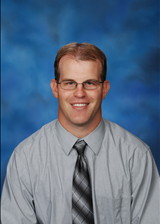 